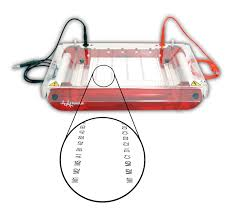 La consultazione della presente scheda non sostituisce la necessaria lettura del manuale d’uso e manutenzione dell’attrezzatura in oggetto. Essa è stata redatta al fine di fornire agli utilizzatori, formati e addestrati ove necessario, un promemoria sintetico delle indicazioni contenute nel manuale medesimo.PRIMA DELL’USOformare ed informare tutto il personale che utilizza l’attrezzatura.Posizionare l’apparato lontano da lavandini o altre sorgenti di acqua.Spegnere l’alimentazione durante la fase di connessione degli elettrodi Connettere un elettrodo alla volta utilizzando solo una mano.  Assicurarsi che le mani siano asciutte durante la fase di connessione degli elettrodi.DURANTE L’USOSorvegliare l’apparato durante il processo di elettroforesi. Utilizzare gel già preparati o soluzioni già pronte qualora l’elettroforesi debba essere condotta su gel di acrilammide, in modo da evitare l’operazione di pesata della polvere. Effettuare le operazioni di travaso su appositi vassoi per contenere eventuali versamenti di sostanze chimiche Servirsi di una lampada portatile ad UV se si Utilizza etidio bromuro in modo da controllare la contaminazione nella zona di lavoro.Preparare tutte le soluzioni sotto cappa chimica.DOPO L’USODecontaminare le superfici con etanolo.Disporre tutti i materiali contaminati nei rifiuti pericolosi.SPECIFICHESPECIFICHECONFORMITA’SPECIFICHESPECIFICHECONFORMITA’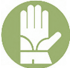 Guanti EN 374 (1-2-3)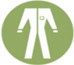 CamiceEN 13034:2009